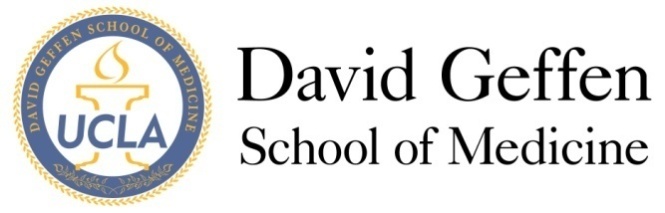 Medical Student CouncilBudget CommitteeTuesday, July 1st, 2014
AGENDAOpen Meeting- 19:08IntroductionsBudget UpdateAmount spent last month: $0Amount of budgeted funds remaining: $25,000Amount actually spent: $0Old BusinessNew BusinessExpectations/Goals for yearRobert’s Rules Discussion of 2014-2015 Committee Guidelines and revisionsProposals (see below)Class of 2015 Barney’s Social Night- Monday, July 7th, 2014Class of 2015 Beach Social Night- Friday, July 11th, 2014Other issuesRetreat on Sunday, July 13th Adjournment- 20:30ReflectionsProposalsOrganizationProposal Author& AdvisorDate/TimeLocationEvent TitleTotal Amt DesiredIssues1Class of 2015 Social CommitteeScott Greenberg7/7/14, 7pmCollege Foundations Barney’s SocialSocial Fund:$300.00(itemized budget attached)None Has $1000 remaining 2Class of 2015 Social CommitteeScott Greenberg7/11/14, 7pmCollege Foundations Beach SocialSocial Fund:$200.00(itemized budget attached)None Has $1000 remaining